PEASANT life in the han dynasty     SOCIAL PYRAMID DURING THE HAN DYNASTY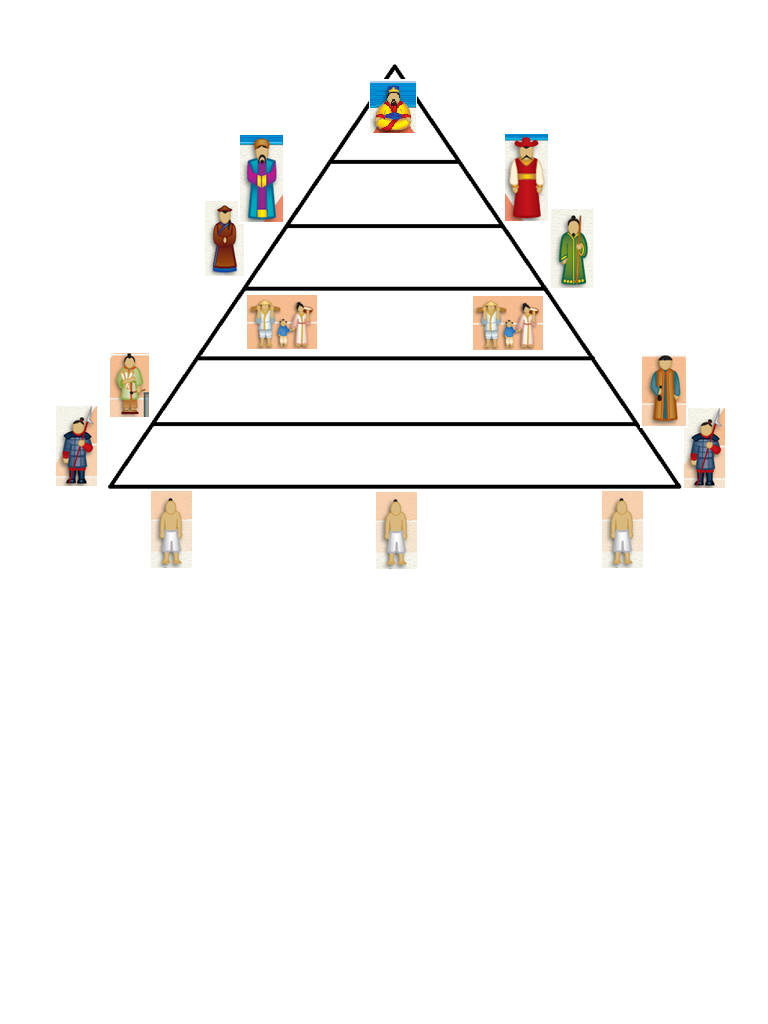 Your task is to find out what daily life was like for the PEASANTS during the Han Dynasty. You will need to gather relevant information on the following topics. Working lifeHousing FoodClothing Family StructureReligious BeliefsPosition and value in societyOther interesting informationAfter gathering your information, you are to use it to write a letter or journal entry, from the perspective of a young boy or girl living in the Han Dynasty.Explain what your daily life is like, what you find difficult, how your family goes about its business and how you feel about the different things life is like for you.Include plenty of detail and try to make the reader feel like you really lived during Han times.You can use the websites provided on the Mrs Liersch’s weebly page – www.7soserli.weebly.com